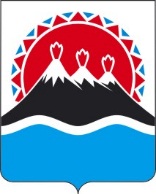 г. Петропавловск-КамчатскийПРИКАЗЫВАЮ:Внести изменения в приложение 1 к приказу Министерства развития гражданского общества и молодежи Камчатского края от 24.02.2022 № 41-П 
«О комиссии по соблюдению требований к служебному поведению государственных гражданских служащих Камчатского края и урегулированию конфликта интересов в Министерстве развития гражданского общества и молодежи Камчатского края», изложив его в редакции согласно приложению 1 к настоящему приказу. Внести изменение в приложение 2 к приказу Министерства развития гражданского общества и молодежи Камчатского края от 24.02.2022 № 41-П
«О комиссии по соблюдению требований к служебному поведению государственных гражданских служащих Камчатского края и урегулированию конфликта интересов в Министерстве развития гражданского общества и молодежи Камчатского края», изложив его согласно приложению 2 к настоящему приказу.	4. Настоящий приказ вступает в силу через 10 дней после его официального опубликования.	Состав комиссиипо соблюдению требований к служебному поведению государственных гражданских служащих Камчатского края и урегулированию конфликта интересов в Министерстве развития гражданского общества и молодежи Камчатского края <1>----------------------------------------------------------------------------------------------------------------------<1> Общее число членов комиссии, не замещающих должности государственной гражданской службы Камчатского края, назначение на которые и освобождение от которых осуществляется Министром развития гражданского общества и молодежи Камчатского края, должно составлять не менее одной четверти от общего числа членов комиссии.	<2> Член комиссии включается на основании решения Министра развития гражданского общества и молодежи Камчатского края по согласованию с соответствующими организациями.<3> Участник определяется председателем комиссии.<4> Участник приглашается на заседание комиссии по решению председателя комиссии, принимаемому в каждом конкретном случае отдельно не менее чем за три дня до дня заседания комиссии на основании ходатайства государственного гражданского служащего, в отношении которого комиссией рассматривается этот вопрос, или любого члена комиссии.Порядок работы комиссии по соблюдению требований к служебному поведению государственных гражданских служащих Камчатского края и урегулированию конфликта интересов в Министерстве развития гражданского общества                           и молодежи Камчатского края1. Настоящий Порядок разработан в соответствии с Федеральным законом от 27.07.2004 № 79-ФЗ «О государственной гражданской службе Российской Федерации», Федеральным законом от 25.12.2008 № 273-ФЗ                                                        «О противодействии коррупции», Положением о комиссиях по соблюдению требований к служебному поведению государственных гражданских служащих Камчатского края и урегулированию конфликта интересов, утвержденным Законом Камчатского края от 03.12.2010 № 526 «О комиссиях по соблюдению требований к служебному поведению государственных гражданских служащих Камчатского края и урегулированию конфликта интересов» (далее - Положение), постановлением Правительства Камчатского края 15.02.2011 № 72-П                                    «О комиссии при Правительстве Камчатского края по соблюдению требований к служебному поведению государственных гражданских служащих Камчатского края и урегулированию конфликта интересов» и регулирует деятельность комиссии по соблюдению требований к служебному поведению государственных гражданских служащих Камчатского края и урегулированию конфликта интересов в Министерстве развития гражданского общества                           и молодежи Камчатского края (далее - комиссия) при рассмотрении вопросов, связанных с соблюдением требований к служебному поведению и (или) урегулированию конфликта интересов в отношении государственных гражданских служащих Камчатского края, замещающих должности государственной гражданской службы Камчатского края в Министерстве развития гражданского общества и молодежи Камчатского края (далее - Министерство), назначение на которые и освобождение от которых осуществляется Министром развития гражданского общества и молодежи Камчатского края (далее - гражданские служащие), а также граждан, замещавших должности государственной гражданской службы Камчатского края в Министерстве, назначение на которые и освобождение от которых осуществлялось Министром развития гражданского общества и молодежи Камчатского края (далее – граждане).2. Комиссия в своей деятельности руководствуется Конституцией Российской Федерации, федеральными законами, иными нормативными правовыми актами Российской Федерации, законами Камчатского края и иным нормативными правовыми актами Камчатского края, Положением и настоящим Порядком.3. Основной задачей комиссии является содействие Министерству:1) в обеспечении соблюдения гражданскими служащими ограничений и запретов, требований о предотвращении или урегулировании конфликта интересов, а также в обеспечении исполнения ими обязанностей, установленных Федеральным законом от 27.07.2004 № 79-ФЗ «О государственной гражданской службе Российской Федерации», Федеральным законом от 25.12.2008 № 273-ФЗ «О противодействии коррупции», иными федеральными законами, Законом Камчатского края от 18.12.2008 № 192 «О противодействии коррупции в Камчатском крае» иными законами Камчатского края (далее - требования к служебному поведению и (или) требования об урегулировании конфликта интересов);2) в осуществлении в Министерстве мер по предупреждению коррупции.4. Заседания комиссии проводятся при наличии оснований, указанных в части 3.1 Положения.5. Комиссия не рассматривает сообщения о преступлениях и административных правонарушениях, а также анонимные обращения, не проводит проверки по фактам нарушения служебной дисциплины.6. Председатель комиссии при поступлении к нему информации, содержащей основания для проведения заседания комиссии:1) в течение 10-ти календарных дней назначает дату заседания комиссии. При этом дата заседания комиссии не может быть назначена позднее 20-ти календарных дней со дня поступления указанной информации, за исключением случаев, предусмотренных частями 3.3 (1) и 3.3 (2) Положения; 2) организует ознакомление гражданского служащего, в отношении которого комиссией рассматривается вопрос о соблюдении требований к служебному поведению и (или) требований об урегулировании конфликта интересов, его представителя, членов комиссии и других лиц, участвующих в заседании комиссии, с информацией поступившей должностному лицу Министерства, ответственному за работу по профилактике коррупционных и иных правонарушений, и с результатами ее проверки;3) рассматривает ходатайства о приглашении на заседание комиссии лиц, указанных в пункте 2 части 3.4 Положения, принимает решение об их удовлетворении (об отказе в удовлетворении) и о рассмотрении (об отказе в рассмотрении) в ходе заседания комиссии дополнительных материалов.7. Члены комиссии из числа представителей научных организаций, профессиональных образовательных организаций, образовательных организаций высшего образования, организаций дополнительного образования и организаций дополнительного профессионального образования в Камчатском крае, деятельность которых связана с государственной службой, а также представителей Общественной палаты Камчатского края, общественной организации ветеранов, в случае ее создания в Министерстве, профсоюзной организации, в случае осуществления ею деятельности в Министерстве в установленном порядке, включаются в состав комиссии приказом Министерства не позднее 1 дня до дня заседания комиссии с соблюдением требований, установленных разделом 2 Положения.8. Заседание комиссии по рассмотрению заявлений, указанных в подпунктах «б» и «в» пункта 2 части 3.1 Положения, как правило, проводится не позднее одного месяца со дня истечения срока, установленного для представления сведений о доходах, об имуществе и обязательствах имущественного характера.9. Уведомление, указанное в пункте 5 части 3.1 Положения, как правило, рассматривается на очередном (плановом) заседании комиссии.10. Заседание комиссии считается правомочным, если на нем присутствует не менее двух третей от общего числа членов комиссии. Проведение заседаний с участием только членов комиссии, замещающих должности гражданской службы в Министерстве, недопустимо.11. При возникновении прямой или косвенной личной заинтересованности члена комиссии, которая может привести к конфликту интересов при рассмотрении вопроса, включенного в повестку дня заседания комиссии, он обязан до начала заседания заявить об этом. В таком случае соответствующий член комиссии не принимает участия в рассмотрении указанного вопроса.12. Заседание комиссии проводится, как правило, в присутствии гражданского служащего, в отношении которого рассматривается вопрос о соблюдении требований к служебному поведению и (или) требований об урегулировании конфликта интересов, или гражданина. О намерении лично присутствовать на заседании комиссии гражданский служащий или гражданин указывает в обращении, заявлении или уведомлении, представляемых в соответствии с пунктом 2 части 3.1 Положения.13. Заседания комиссии могут проводиться в отсутствие гражданского служащего или гражданина в случае:1) если в обращении, заявлении или уведомлении, предусмотренных пунктом 2 части 3.1 Положения, не содержится указания о намерении гражданского служащего или гражданина лично присутствовать на заседании комиссии;2) если гражданский служащий или гражданин, намеревающиеся лично присутствовать на заседании комиссии и надлежащим образом извещенные о времени и месте его проведения, не явились на заседание комиссии.14. На заседании комиссии заслушиваются пояснения гражданского служащего или гражданина (с их согласия) и иных лиц, рассматриваются материалы по существу вынесенных на данное заседание вопросов, а также дополнительные материалы.15. Члены комиссии и лица, участвовавшие в ее заседании, не вправе разглашать сведения, ставшие им известными в ходе работы комиссии.16. По итогам рассмотрения вопросов о соблюдении требований к служебному поведению и (или) требовании об урегулировании конфликта интересов комиссия принимает решения в соответствии с частями 4.1 - 4.6 Положения.17. Для исполнения решений комиссии могут быть подготовлены проекты правовых актов Министерства, решений или поручений Министра развития гражданского общества и молодежи Камчатского края, которые в установленном порядке представляются ему на рассмотрение.18. Решения комиссии по вопросам, указанным в части 3.1 Положения, принимаются тайным голосованием (если комиссия не примет иное решение) простым большинством голосов присутствующих на заседании членов комиссии. Лица, участвующие в заседании комиссии с правом совещательного голоса, могут вносить предложения, выражать мнение и высказывать замечания в ходе обсуждения вопроса, включенного в повестку дня заседания комиссии, до начала голосования.19. Решения комиссии оформляются протоколами, которые подписывают члены комиссии, принимавшие участие в ее заседании.20. В протоколе заседания комиссии указываются:1) дата заседания комиссии, фамилии, имена, отчества членов комиссии и других лиц, присутствующих на заседании;2) формулировка каждого из рассматриваемых на заседании комиссии вопросов с указанием фамилии, имени, отчества, должности гражданского служащего, в отношении которого рассматривается вопрос о соблюдении требований к служебному поведению и (или) требований об урегулировании конфликта интересов;3) предъявляемые к гражданскому служащему претензии, материалы, на которых они основываются;4) содержание пояснений гражданского служащего и других лиц по существу предъявляемых претензий;5) фамилии, имена, отчества выступивших на заседании лиц и краткое изложение их выступлений;6) источник информации, содержащей основания для проведения заседания комиссии, дата поступления информации в Министерство;7) другие сведения;8) результаты голосования;9) решение и обоснование его принятия.21. Член комиссии, несогласный с ее решением, вправе в письменной форме изложить свое мнение, которое подлежит обязательному приобщению к протоколу заседания комиссии и с которым должен быть ознакомлен гражданский служащий.22. Копии протокола заседания комиссии в течение 7-ми календарных дней со дня заседания направляются Министру развития гражданского общества и молодежи Камчатского края, полностью или в виде выписок из него - гражданскому служащему, а также по решению комиссии - иным заинтересованным лицам.23. Соответствующее решение Министра развития гражданского общества и молодежи Камчатского края оглашается на ближайшем заседании комиссии и принимается к сведению без обсуждения.24. В случае установления комиссией признаков дисциплинарного проступка в действиях (бездействии) гражданского служащего информация об этом представляется Министру развития гражданского общества и молодежи Камчатского края для решения вопроса о применении к гражданскому служащему мер ответственности, предусмотренных нормативными правовыми актами Российской Федерации.25. В случае установления комиссией факта совершения гражданским служащим действия (факта бездействия), содержащего признаки административного правонарушения или состава преступления, председатель комиссии обязан передать информацию о совершении указанного действия (бездействия) и подтверждающие такой факт документы в правоприменительные органы в течение 3-х календарных дней, а при необходимости - немедленно.26. Копия протокола заседания комиссии или выписка из него приобщается к личному делу гражданского служащего, в отношении которого рассмотрен вопрос о соблюдении требований к служебному поведению и (или) требований об урегулировании конфликта интересов.27. Выписка из решения комиссии, заверенная подписью секретаря комиссии и печатью Министерства, вручается гражданину, в отношении которого рассматривался вопрос, указанный в подпункте «а» пункта 2 части 3.1 Положения, под роспись или направляется заказным письмом с уведомлением по указанному им в обращении адресу не позднее одного рабочего дня, следующего за днем проведения соответствующего заседания комиссии.28. Организационно-техническое и документационное обеспечение деятельности комиссии, а также информирование членов комиссии о вопросах, включенных в повестку дня, о дате, времени и месте проведения заседания, ознакомление членов комиссии с материалами, представляемыми для обсуждения на заседании комиссии, осуществляется секретарем комиссии.МИНИСТЕРСТВО РАЗВИТИЯ ГРАЖДАНСКОГО ОБЩЕСТВА И МОЛОДЕЖИ КАМЧАТСКОГО КРАЯПРИКАЗ МИНИСТЕРСТВО РАЗВИТИЯ ГРАЖДАНСКОГО ОБЩЕСТВА И МОЛОДЕЖИ КАМЧАТСКОГО КРАЯПРИКАЗ МИНИСТЕРСТВО РАЗВИТИЯ ГРАЖДАНСКОГО ОБЩЕСТВА И МОЛОДЕЖИ КАМЧАТСКОГО КРАЯПРИКАЗ МИНИСТЕРСТВО РАЗВИТИЯ ГРАЖДАНСКОГО ОБЩЕСТВА И МОЛОДЕЖИ КАМЧАТСКОГО КРАЯПРИКАЗ [Дата регистрации][Дата регистрации]№[Номер документа]О внесении изменений в приложения 1 и 2 к приказу Министерства развития гражданского общества и молодежи Камчатского края от 24.02.2022 
№ 41-П «О комиссии по соблюдению требований к служебному поведению государственных гражданских служащих Камчатского края и урегулированию конфликта интересов в Министерстве развития гражданского общества и молодежи Камчатского края»Министр[горизонтальный штамп подписи 1]А.Ю. КовалыкПриложение 1  к приказу Министерства развития гражданского общества и молодежи Камчатского края от [Дата регистрации] № [Номер документа]«Приложение 1 к приказу Министерства развития гражданского общества и молодежи Камчатского края от 24.02.2022 № 41-П  ГоринаВиктория Анатольевна–  заместитель Министра развития гражданского общества и молодежи Камчатского края, председатель комиссии;–  заместитель Министра развития гражданского общества и молодежи Камчатского края, председатель комиссии;–  заместитель Министра развития гражданского общества и молодежи Камчатского края, председатель комиссии;Андрусяк Сергей Сергеевич– начальник отдела правового и финансового обеспечения Министерства развития гражданского общества и молодежи Камчатского края, заместитель председателя комиссии;– начальник отдела правового и финансового обеспечения Министерства развития гражданского общества и молодежи Камчатского края, заместитель председателя комиссии;– начальник отдела правового и финансового обеспечения Министерства развития гражданского общества и молодежи Камчатского края, заместитель председателя комиссии;Антонова Анна Александровна– референт отдела правового и финансового обеспечения Министерства развития гражданского общества и молодежи Камчатского края, секретарь комиссии;– референт отдела правового и финансового обеспечения Министерства развития гражданского общества и молодежи Камчатского края, секретарь комиссии;– референт отдела правового и финансового обеспечения Министерства развития гражданского общества и молодежи Камчатского края, секретарь комиссии;ЗаколутинАлексей Владимирович- референт отдела по профилактике коррупционных и иных правонарушений Администрации Губернатора Камчатского края;- референт отдела по профилактике коррупционных и иных правонарушений Администрации Губернатора Камчатского края;- референт отдела по профилактике коррупционных и иных правонарушений Администрации Губернатора Камчатского края;- представитель (представители) научных организаций, профессиональных образовательных организаций, образовательных организаций высшего образования и организаций дополнительного профессионального образования в Камчатском крае, деятельность которых связана с государственной службой (по согласованию) <2>;- представитель (представители) научных организаций, профессиональных образовательных организаций, образовательных организаций высшего образования и организаций дополнительного профессионального образования в Камчатском крае, деятельность которых связана с государственной службой (по согласованию) <2>;- представитель (представители) научных организаций, профессиональных образовательных организаций, образовательных организаций высшего образования и организаций дополнительного профессионального образования в Камчатском крае, деятельность которых связана с государственной службой (по согласованию) <2>;- представитель Общественной палаты Камчатского края (по согласованию) <2>;- представитель Общественной палаты Камчатского края (по согласованию) <2>;- представитель Общественной палаты Камчатского края (по согласованию) <2>;- представитель общественной организации ветеранов, в случае создания указанной организации при Министерстве развития гражданского общества и молодежи Камчатского края (по согласованию) <2>;- представитель общественной организации ветеранов, в случае создания указанной организации при Министерстве развития гражданского общества и молодежи Камчатского края (по согласованию) <2>;- представитель общественной организации ветеранов, в случае создания указанной организации при Министерстве развития гражданского общества и молодежи Камчатского края (по согласованию) <2>;- представитель профсоюзной организации, в случае осуществления деятельности указанной организации при Министерстве развития гражданского общества и молодежи Камчатского края в установленном порядке (по согласованию) <2>;- представитель профсоюзной организации, в случае осуществления деятельности указанной организации при Министерстве развития гражданского общества и молодежи Камчатского края в установленном порядке (по согласованию) <2>;- представитель профсоюзной организации, в случае осуществления деятельности указанной организации при Министерстве развития гражданского общества и молодежи Камчатского края в установленном порядке (по согласованию) <2>;Участники заседания комиссии с правом  совещательного  голоса:Участники заседания комиссии с правом  совещательного  голоса:Участники заседания комиссии с правом  совещательного  голоса:1. Непосредственный руководитель государственного гражданского служащего Камчатского края (далее – гражданский служащий), в отношении которого комиссией рассматривается вопрос о соблюдении требований к служебному поведению и (или) требований об урегулировании конфликта интересов.1. Непосредственный руководитель государственного гражданского служащего Камчатского края (далее – гражданский служащий), в отношении которого комиссией рассматривается вопрос о соблюдении требований к служебному поведению и (или) требований об урегулировании конфликта интересов.1. Непосредственный руководитель государственного гражданского служащего Камчатского края (далее – гражданский служащий), в отношении которого комиссией рассматривается вопрос о соблюдении требований к служебному поведению и (или) требований об урегулировании конфликта интересов.1. Непосредственный руководитель государственного гражданского служащего Камчатского края (далее – гражданский служащий), в отношении которого комиссией рассматривается вопрос о соблюдении требований к служебному поведению и (или) требований об урегулировании конфликта интересов.2. Гражданские служащие, замещающие в Министерстве развития гражданского общества и молодежи Камчатского края должности государственной гражданской службы Камчатского края, аналогичные должности, замещаемой гражданским служащим, в отношении которого комиссией рассматривается этот вопрос (два лица) <3>.2. Гражданские служащие, замещающие в Министерстве развития гражданского общества и молодежи Камчатского края должности государственной гражданской службы Камчатского края, аналогичные должности, замещаемой гражданским служащим, в отношении которого комиссией рассматривается этот вопрос (два лица) <3>.2. Гражданские служащие, замещающие в Министерстве развития гражданского общества и молодежи Камчатского края должности государственной гражданской службы Камчатского края, аналогичные должности, замещаемой гражданским служащим, в отношении которого комиссией рассматривается этот вопрос (два лица) <3>.2. Гражданские служащие, замещающие в Министерстве развития гражданского общества и молодежи Камчатского края должности государственной гражданской службы Камчатского края, аналогичные должности, замещаемой гражданским служащим, в отношении которого комиссией рассматривается этот вопрос (два лица) <3>.3. Другие гражданские служащие, замещающие должности государственной гражданской службы Камчатского края в Министерстве развития гражданского общества и молодежи Камчатского края <4>.3. Другие гражданские служащие, замещающие должности государственной гражданской службы Камчатского края в Министерстве развития гражданского общества и молодежи Камчатского края <4>.3. Другие гражданские служащие, замещающие должности государственной гражданской службы Камчатского края в Министерстве развития гражданского общества и молодежи Камчатского края <4>.3. Другие гражданские служащие, замещающие должности государственной гражданской службы Камчатского края в Министерстве развития гражданского общества и молодежи Камчатского края <4>.4. Специалисты, которые могут дать пояснения по вопросам государственной службы и вопросам, рассматриваемым комиссией <4>.4. Специалисты, которые могут дать пояснения по вопросам государственной службы и вопросам, рассматриваемым комиссией <4>.4. Специалисты, которые могут дать пояснения по вопросам государственной службы и вопросам, рассматриваемым комиссией <4>.4. Специалисты, которые могут дать пояснения по вопросам государственной службы и вопросам, рассматриваемым комиссией <4>.5. Должностные лица других государственных органов Камчатского края, органов местного самоуправления в Камчатском крае <4>.5. Должностные лица других государственных органов Камчатского края, органов местного самоуправления в Камчатском крае <4>.5. Должностные лица других государственных органов Камчатского края, органов местного самоуправления в Камчатском крае <4>.5. Должностные лица других государственных органов Камчатского края, органов местного самоуправления в Камчатском крае <4>.6. Представители заинтересованных организаций в Камчатском крае <4>;6. Представители заинтересованных организаций в Камчатском крае <4>;6. Представители заинтересованных организаций в Камчатском крае <4>;6. Представители заинтересованных организаций в Камчатском крае <4>;7. Представитель гражданского служащего, в отношении которого комиссией рассматривается вопрос о соблюдении требований к служебному поведению и (или) требований об урегулировании конфликта интересов <4>.7. Представитель гражданского служащего, в отношении которого комиссией рассматривается вопрос о соблюдении требований к служебному поведению и (или) требований об урегулировании конфликта интересов <4>.7. Представитель гражданского служащего, в отношении которого комиссией рассматривается вопрос о соблюдении требований к служебному поведению и (или) требований об урегулировании конфликта интересов <4>.7. Представитель гражданского служащего, в отношении которого комиссией рассматривается вопрос о соблюдении требований к служебному поведению и (или) требований об урегулировании конфликта интересов <4>.Приложение 2  к приказу Министерства развития гражданского общества и молодежи Камчатского края от [Дата регистрации] № [Номер документа]«Приложение 2 к приказу Министерства развития гражданского общества и молодежи Камчатского края от 24.02.2022 № 41-П  